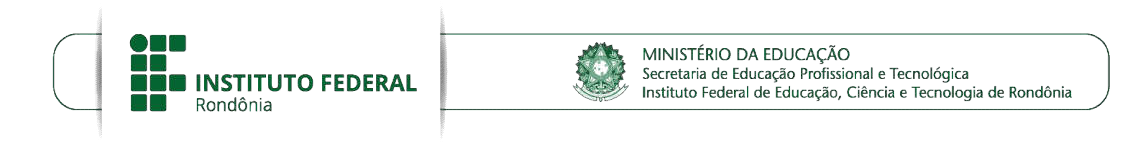 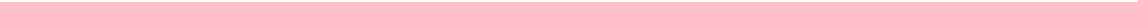 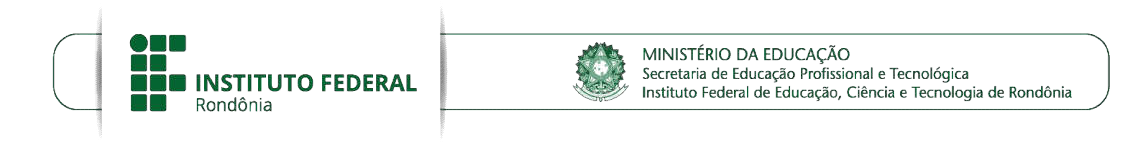 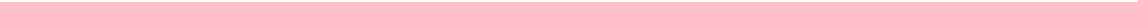 DEPARTAMENTO DE PESQUISA, INOVAÇÃO E PÓS­GRADUAÇÃO–IFRO G. MIRIMEdital de Institucionalização de Projetos Nº 04 de 05 de Março de 2018 Ciclo 2018-2019Edital IC Propesp Nº 14 de 10 de Maio de 2018 Ciclo 2018-2019Edital ICT Propesp Nº 15 de 10 de Maio de 2018 Ciclo 2018-2019Edital de Fomento à Grupos de Pesquisa - Propesp Nº 25 de 10 de Maio de 2018 Ciclo 2018-2019Edital 48 de 22 de Junho de 2018	 Ciclo 2018-2019Edital ICT Propesp Nº 14 de 19 de Junho de 2019	 Ciclo 2019-2020Edital ICT Propesp Nº 15 de 19 de Junho de 2019	 Ciclo 2019-2020Edital Integrado de Ensino, Pesquisa e Extensão Nº18/2019 de 10 de Agosto de 2019 Ciclo 2019-2020NºProjetoCoordenadorVigência001Desenvolvimento de métodos otimizados para criopreservação de microalgas verdes (Chlorophyta)Maiara Sousa FernandesOut/2018 à Mar/2019002Produtividade, adaptabilidade e estabilidade fenotípica de cultivares de tomateiro sob diferentes condições edafoclimáticas em Maués - AMMaiara Sousa FernandesAgo/2018 à Jul/2019NºProjetoCoordenadorVigência003Desreplicação Metabólica de Fusarium sp. e Aspergillus sp. Cultivados em Farelo de Cacau Kally Alves de SouzaAgo/2018 à Jul/2019004Exploração  racional   do  fermentado  de  cupuaçu  (Theobroma grandiflorum)  visando  a identificação de metabólitos secundários de interesse comercial através de desreplicaçãoKally Alves de SouzaAgo/2018 à Jul/2019NºProjetoCoordenadorVigência005Identificação dos tripanosomatídeos isolados em triatomíneos no município de Guajará-Mirim Andre Luiz Rodrigues MenezesAgo/2018 à Jul/2019NºProjetoCoordenadorVigência006Produção de Biomassa Rica em Lipídeos de Leveduras do Gênero Rhodotorula Empregando Marcos Barros Luiz/Kally Alves de Souza Dez/2018 à Mar/2019007Utilização de tecnologia de imagens orbitais e veículo aéreo não tripulado na compreensão dos padrões de distribuição da avifauna urbana em um município da Amazônia OcidentalRogério Sávio Link/Rodrigo da Silva  MatosDez/2018 à Mar/2019NºProjetoCoordenadorVigência008Exploração Racional da Espécie Himatanthus sucuuba (Spruce) woodson visando a Identificação de Métabólitos Secundários de Interesse ComercialKally Alves de SouzaSet/2018 à Ago/2019009Avaliação do Potencial Inibitório de Extratos Aquosos, Alcoólicos e Óleo Essencial de folhas de Kalanchoe laetivirens sobre diferentes Gêneros BacterianosMarcos Barros LuizSet/2018 à Ago/2019010Avaliação da Prevalência dos Fatores Associados à Dislipidemia em Adolescentes de Uma Unidade Pública de Ensino em Guajará-Mirim/ROCicera Alexsandra Costa dos Santos Set/2018 à Ago/2019011Levantamento Preliminar dos Triatomíneos no Município de Guajará-Mirim, RondôniaAndre Luiz Rodrigues MenezesSet/2018 à Ago/2019012Uso do Território e Topologia Bancária: Uma Análise da Atuação das Instituições Financeiras no Estado de Rondônia Fábio Brito dos SantosSet/2018 à Dez/2018013A Variação Linguística e Suas Implicações no Processo de Ensino-Aprendizagem da Lígua Espanhola na Fronteira Guajará-Mirim e GuayaramerínSilvilene Brito de MeloSet/2018 à Ago/2019014Detecção de Transmissão Transovariana de Arbovírus em Mosquitos Aedes aegyptiCicera Alexsandra Costa dos Santos Set/2018 à Ago/2019NºProjetoCoordenadorVigência015Levantamento peliminar da fauna de triatomíneos na reserva Rio Ouro Preto - ROAndré Luiz Rodrigues MenezesOut/2019 à Set/2020NºProjetoCoordenadorVigência016Automação em telescópio observadorWesden de Almeida BorgesOut/2019 à Set/2020017Sequenciamento dos Trypanosoma cruzi coletados em região de fronteira (Brasil-Bolívia)André Luiz Rodrigues MenezesOut/2019 à Set/2020NºProjetoCoordenadorVigência018Construção de jogos de cartas paradidáticos baseados em elementos da tabela periódicaMarcos Barros LuizOut/2019 à Set/2020019Educação em saúde sobre a profilaxia da malária para alunos do ensino médio fundamental da rede pública de ensino do município de Guajará-Mirim, RondôniaAlcides Procópio Justiniano dos Santos JuniorOut/2019 à Set/2020020Jogos didáticos com animação envolvendo a tecnologia e a matemáticaCharles Montenegro Medeiros de CantaiOut/2019 à Set/2020